*APA = Activité Physique Adaptée MatinAprès midiLundi16 JanvierDistribution des planningsBIBLIOTHEQUE15h : Chorale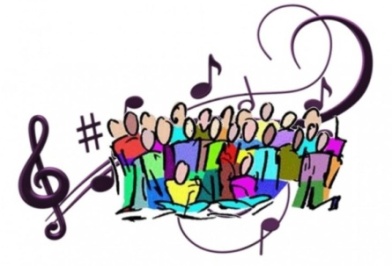 Mardi17 JanvierBetty et Julie travaillent dans leur bureau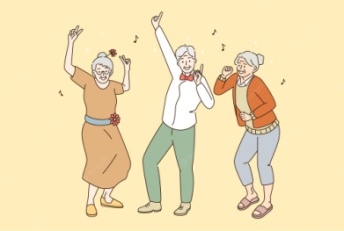 CHAPELLE                        15h : Atelier DanseMercredi 18 JanvierEN CHAMBRE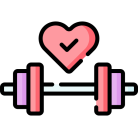 Séance ind.d’APA* avec JulieEchange avec résident pour idées ateliers avec BettyCANTOU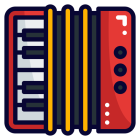 15h : Trio Musique – Anniversaires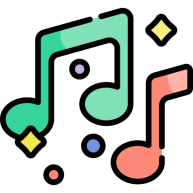 Jeudi 19 JanvierCoiffeuse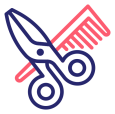 Soins esthétiques avec BettyBIBLIOTHEQUE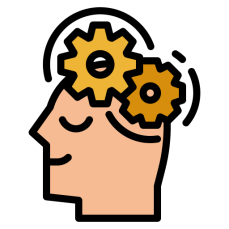         15h : Mot le plus longVendredi 20 Janvier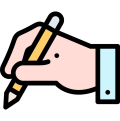 BIBLIOTHEQUE 10h30 : Dictée